KQ-50E超声波清洗器主要技术参数型号：KQ-50E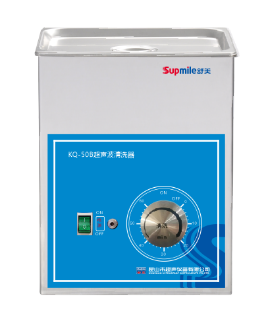 外形尺寸：177*162*220mm                             内槽尺寸：150*140*100mm容量：2L超声频率：40kHz超声功率：50W工作时间可调：1-60min/常开其他配置：降音盖、不锈钢网架、AC220V/50Hz电源价格：1880元主要性能特点经典机械式控制，操作简单方便。 清洗器主体材质均为304优质不锈钢。清洗器电路及器件升级并匹配，电功转换率高、无功损耗低。 标配常规换能器超声功率50W、超声频率40kHz。